MILIND VASANT SOVANI                                                                                   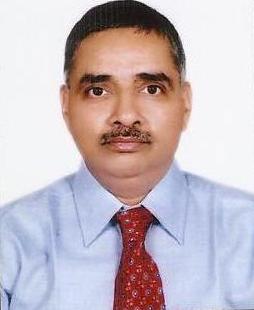 Mobile: 9810870688, E-mail: mvs_62@rediffmail.com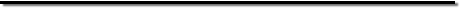 In pursuit of Experience and Professional Qualification,  enhancing opportunities in the field of Financial Analysis , Cost Control , Inventory management with an organization of repute preferably in Delhi/ NCR/ Gurgaon / Noida CAREER OVERVIEWA wide 30 years experience in Railway Job achieved experience of varying nature of work. Presently working with Sunder Lal Jain Charitable Hospital as HR & Finance Manager. Always willing to work to get new opportunities. Keen to become & remain reliable & faithful. EXPERTISE SPHEREWork Load Management :Precisely done with pre- planning taking in to consideration of future requirement. However if situation change immediate steps to be taken to attend unexpected situation.  Keeping up to date with my job and be prepared along with colleagues to complete the task in stipulated time.Team Management:Leading, motivating and mentoring the team members to ensure procedural compliance and minimising staff queries. Resolving interpersonal issues & working towards a harmonious work environment.EMPLOYMENT CHRONOLOGY	Aug -2011 to Till date.   	              S.L.J. Hospital  	              	HR - Manager. Attendance, Leave, Staff Grievances, Medicine & Investigation Cards, Disciplinary proceedings. Salary Bills for 550 employees classified in to eight categories, EPF, ESI, TDS deduction and statutory compliance. Payment of Bonus as per bonus act.Recruitment , Induction , Pre – Recruitment health check –up,  Training of staff of varying type.  Helping CFO and Feed back to management regarding Cash Flow specially balancing of Cash & Bank Receipt & payments.Finalising settlement of Resigned staff of all categories including Gratuity & Commutation. Attending quarries and drafting replies to Government and other external entities including bank. Helping management  to gather relevant documents to be submitted to bank for getting Loan / Credit facilities for Capital Expenditure. Attending Court / Tribunal to help Panel  Lawyer in connections to employee related court cases. Attending work related to Statutory Auditing. May -1994 to July – 2011. Railway Board – New Delhi 	                  Communication Asstt.Communication of Classified information under the close supervision of Ministry of Defence.Office work , Correspondence , Touring for inspection , Liaison work with Zonal Railways & Divisions   Feb -1985 to May -1994. Western Railway (Engineering Deptt.)– Mumbai & Valsad	    Office Asstt.  Worker’s Wages bills, Leave Record, Passes to staff.  Procurement of all sort of  material for Track & Bridges maintenance. Obtaining Financial Concurrence for Capital & Revenue Expenditure. Work related to Speed Restriction, Traffic Regulation, Power Block, Line Block. Correspondence & Documentation in connection to Material shifting, Material at Site Account.  NOV -1980 to Feb -1985. Western Railway (S & T  Deptt.)– Mumbai	      Initially appointed in connection to daily passengers grievances , Station public address system, passengers quick ticket vending through mechanical devise. Initial work in connection to Material procurement , employees related work , internal procedural work  is penetrated during this period Significant Highlights:Received Award from Western Railway’s Engineering department in connection to work of Replacement of early steel girders of Bridges on Rajdhani Route.Received Award from Railway Board in connection to reducing time for transmission of classified information. SCHOLASTICSPursuing Company Secretary professional course.Passed Final Exam of Institute of Cost Accountants course in the year 2008.Passed B. Com  in the year 1987. Passed Government Commercial Diploma in the year 1984.Passed Matriculation in the year 1978. Have good working knowledge of Computer including MS –word , Excel  & internet.TRAINING UNDERGONEAttended Five weeks Training arranged by Ministry of Defence in the year 1992.Attended Two weeks Training arranged by Ministry of Defence in the year 2010. PERSONAL DOSSIERDate of Birth		: 	05th DEC 1961 Permanent Address	: 	B-62/A, Ashok Vihar, Phase – II Delhi-110052.Language Proficiency	:	English Marathi and HindiMarital status          :         Married